Samodzielny Publiczny Zakład Opieki Zdrowotnej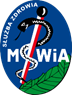 Ministerstwa Spraw Wewnętrznych i Administracji we Wrocławiuul. Ołbińska 32, 50 – 233 Wrocław Wrocław, dn. 26.06.2023r. Sygnatura postępowania: ZZ-ZP-2375 – 17/23            Dot.: postępowania prowadzonego w trybie podstawowym bez negocjacji na: „Zakup i dostawę środków czystości dla SPZOZ MSWiA we Wrocławiu ul. Ołbińska 32 przez okres 12 miesięcy” WYJAŚNIENIA TREŚCI SWZDziałając na podstawie art. 284 ust.2 ustawy Prawo zamówień publicznych z dnia 11 września 2019r. (Dz. U. z 2022 poz. 1710 ze zm.), Samodzielny Publiczny Zakład Opieki Zdrowotnej Ministerstwa Spraw Wewnętrznych i Administracji we Wrocławiu zawiadamia, że wpłynął wniosek o wyjaśnienie treści specyfikacji warunków zamówienia dotyczący ww. postępowania:Pytanie nr 1Dotyczy odpowiedzi na pytanie nr 2
Zamawiający odpowiadając na zadane pytanie skopiował elementy z podanymi grubościami, pisząc, że nie ma pomyłki. 
Grubości mają być takie, jakie w SWZ? Czyli np. worek 120l grubość - niebieski 0,055 
Czy takie jakie są w standardzie dla worków foliowychOdpowiedź na pytanie nr 1: Takie jak w SWZ